ΠΕΡΙΦΕΡΕΙΑ ΚΕΝΤΡΙΚΗΣ ΜΑΚΕΔΟΝΙΑΣ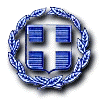 ΓΡΑΦΕΙΟ ΣΥΜΠΑΡΑΣΤΑΣΗ ΤΟΥ ΠΟΛΙΤΗ ΚΑΙ ΤΗΣ ΕΠΙΧΕΙΡΗΣΗΣΠΡΟΣ                        : ΠΕΡΙΦΕΡΕΙΑ ΚΕΝΤΡ.ΜΑΚΕΕΔΟΝΙΑΣ                    ΗΜ/ΝΑ   :                                    : ΓΡΑΦΕΙΟ ΣΥΜΠΑΡΑΣΤΑΤΗ ΤΟΥ                                                       : ΠΟΛΙΤΗ ΚΑΙ ΤΗΣ ΕΠΙΧΕΙΡΗΣΗΣ                            ΑΡ. ΠΡΩΤ:ΤΑΧ.Δ/ΣΗ                 :26 ΟΚΤΩΒΡΙΟΥ 64ΤΑΧ.ΚΩΔΙΚΑΣ         : 546 27 ΘΕΣΣΑΛΟΝΙΚΗΤΗΛΕΦΩΝΟ            : Α  Ν  Α  Φ  Ο  Ρ  ΑΣΤΟΙΧΕΙΑ ΠΟΛΙΤΗΟΝΟΜΑ:ΕΠΩΝΥΜΟ:ΟΝΟΜΑ ΠΑΤΡΟΣ:Δ/ΝΣΗ:                                                                                                              ΑΡΙΘΜΟΣ:ΠΟΛΗ:                                                                                                              Τ.Κ:ΑΡ.ΤΗΛΕΦΩΝΟΥ:                                                                                           FAX:ΗΛ.ΤΑΧΥΔΡΟΜΕΙΟ (e-mail) : ΣΤΟΙΧΕΙΑ ΕΠΙΧΕΙΡΗΣΗΣ(*Συμπληρώνεται αντίστοιχα το πεδίο 1 ή 2)ΠΕΡΙΦΕΡΕΙΑ ΚΕΝΤΡΙΚΗΣ ΜΑΚΕΔΟΝΙΑΣΓΡΑΦΕΙΟ ΣΥΜΠΑΡΑΣΤΑΣΗ ΤΟΥ ΠΟΛΙΤΗ ΚΑΙ ΤΗΣ ΕΠΙΧΕΙΡΗΣΗΣΣΤΟΙΧΕΙΑ ΥΠΗΡΕΣΙΑΣ ΤΗΣ ΠΕΡΙΦΕΡΕΙΑΣ ΚΕΝΤΡΙΚΗΣ ΜΑΚΕΔΟΝΙΑΣ  ΠΟΥ ΑΦΟΡΑ Η ΑΝΑΦΟΡΑ ΣΑΣ3	ΣΥΝΟΠΤΙΚΗ ΠΕΡΙΓΡΑΦΗ ΑΝΑΦΟΡΑΣ(παρακαλούμε  περιγράψτε ΣΥΝΟΠΤΙΚΑ ΚΑΙ ΜΕ ΣΑΦΗΝΕΙΑ το πρόβλημα που αντιμετωπίζεται, αναφέροντας ιδίως:-σε ποιες ενέργειες έχετε προβεί και πότε:- πότε αποταθήκατε στην υπηρεσία της Περιφέρειας και με ποιον τρόπο ( προφορικά, με έγγραφο αίτημα)-ποια η απάντηση της αρμόδιας υπηρεσίας /ων-έχετε αποταθεί σε άλλη δημοτική, διοικητική , δικαστική κ.λ.π. 	ΠΕΡΙΦΕΡΕΙΑ ΚΕΝΤΡΙΚΗΣ ΜΑΚΕΔΟΝΙΑΣΓΡΑΦΕΙΟ ΣΥΜΠΑΡΑΣΤΑΣΗ ΤΟΥ ΠΟΛΙΤΗ ΚΑΙ ΤΗΣ ΕΠΙΧΕΙΡΗΣΗΣΑΙΤΗΜΑ – ΕΡΩΤΗΜΑ- ΑΝΑΦΟΡΑ ΠΡΟΣ ΤΟΝ ΣΥΜΠΑΡΑΣΤΑΤΗ 	ΠΕΡΙΦΕΡΕΙΑ ΚΕΝΤΡΙΚΗΣ ΜΑΚΕΔΟΝΙΑΣΓΡΑΦΕΙΟ ΣΥΜΠΑΡΑΣΤΑΣΗ ΤΟΥ ΠΟΛΙΤΗ ΚΑΙ ΤΗΣ ΕΠΙΧΕΙΡΗΣΗΣΕΠΙΣΥΝΑΠΤΟΜΕΝΑ ΕΓΓΡΑΦΑ(Παρακαλούμε, μαζί με την αναφορά σας να υποβάλλετε οποιοδήποτε έγγραφο θεωρείτε χρήσιμο για την διερεύνησή σας)Α)…………………………………………………………………………………………………………………………….Β)…………………………………………………………………………………………………………………………….Γ)……………………………………………………………………………………………………………………………..Δ)…………………………………………………………………………………………………………………………….……………………..……..………………………………………ΥΠΟΓΡΑΦΗΕΠΩΝΥΜΙΑ:ΕΔΡΑ : ΟΔΟΣ:                                                                                                 ΑΡΙΘΜΟΣ:ΠΟΛΗ:                                                                                                             Τ.Κ:ΑΡ.ΤΗΛΕΦΩΝΟΥ:                                                                                           FAXΗΛ.ΤΑΧΥΔΡΟΜΕΙΟ : (e-mail) :ΣΤΟΙΧΕΙΑ ΝΟΜΙΜΟΥ ΕΚΠΡΟΣΩΠΟΥ:ΑΝΤΙΚΕΙΜΕΝΟ ΕΡΓΑΣΙΩΝ :ΠΕΡΙΦΕΡΕΙΑΚΗ ΕΝΟΤΗΤΑ:ΑΡΜΟΔΙΑ Δ/ΝΣΗ ΠΕΡΙΦΕΡΕΙΑΣ:ΑΡΜΟΔΙΟΣ ΥΠΑΛΛΗΛΟΣ:ΑΡ.ΤΗΛΕΦΩΝΟΥ:ΧΡΟΝΟΣ ΥΠΟΒΟΛΗΣ ΑΙΤΗΣΗΣ, ΕΡΩΤΗΜΑΤΟΣ Κ.Λ.Π.